Группа «Колокольчик»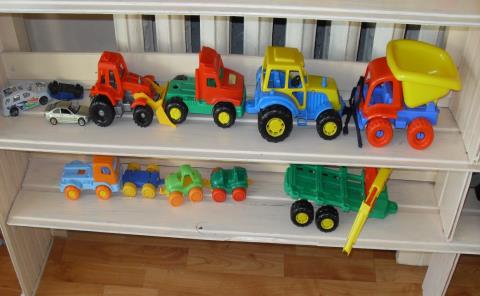 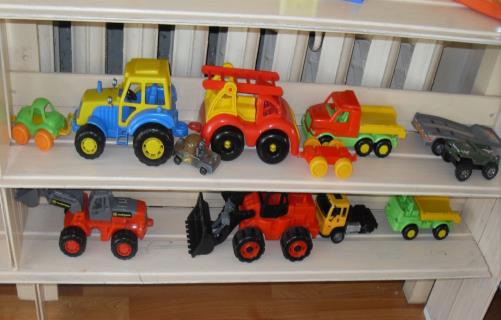 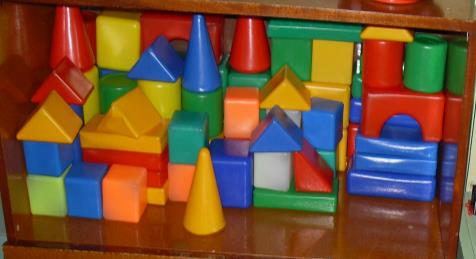 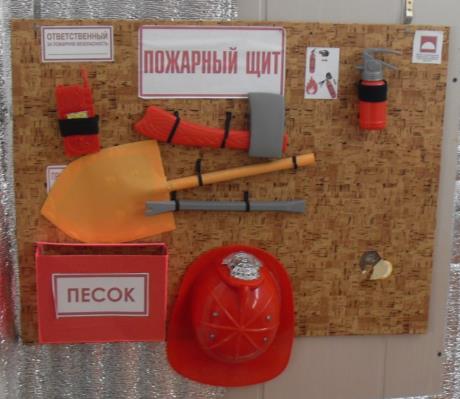 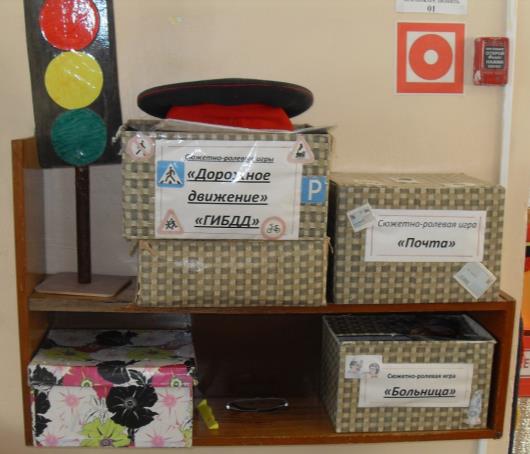 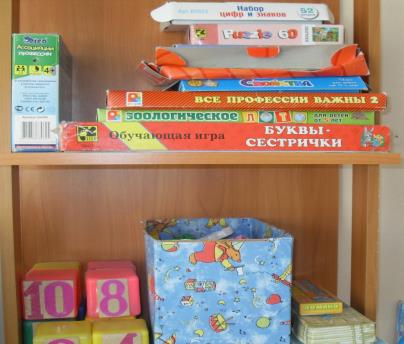 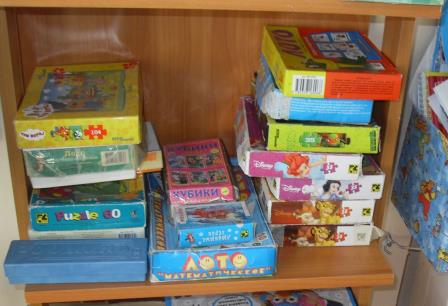 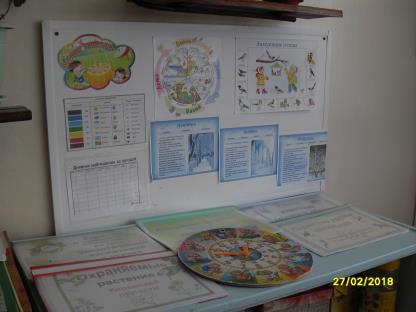 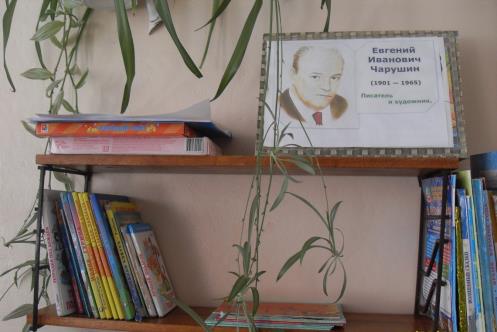 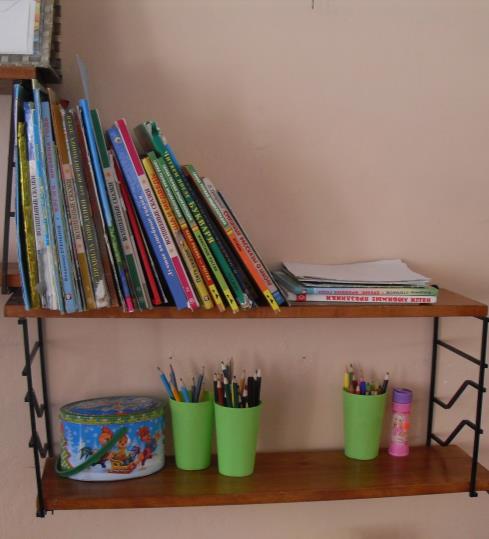 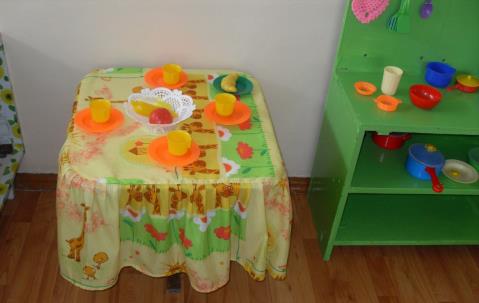 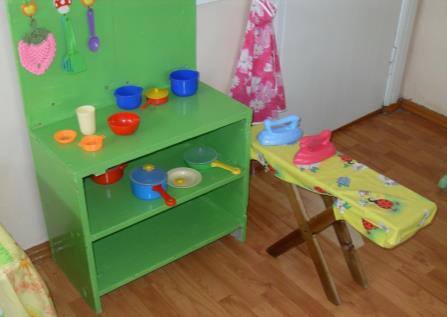 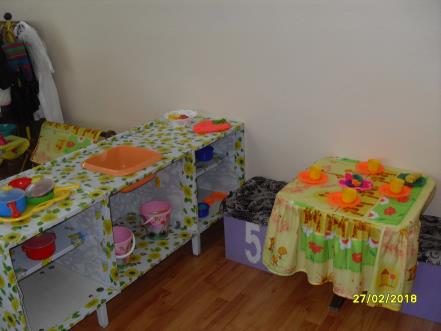 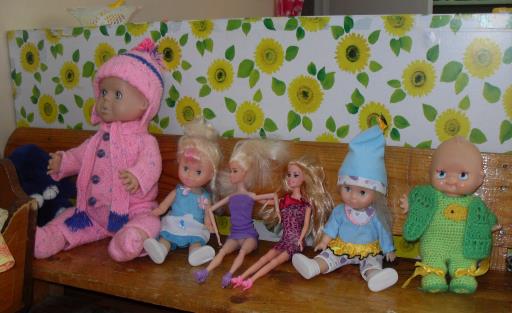 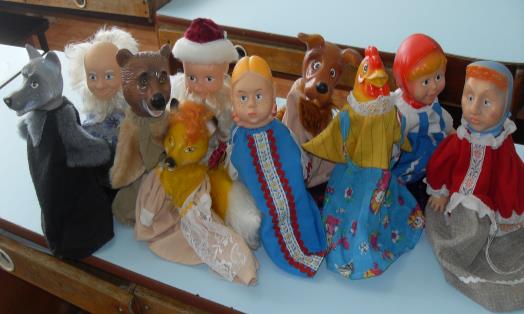 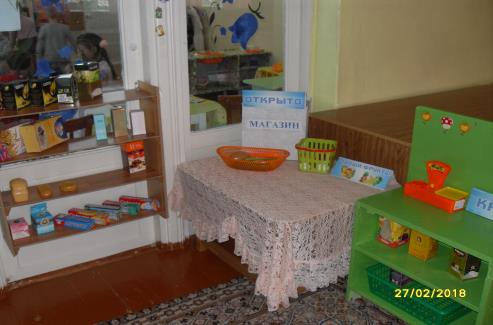 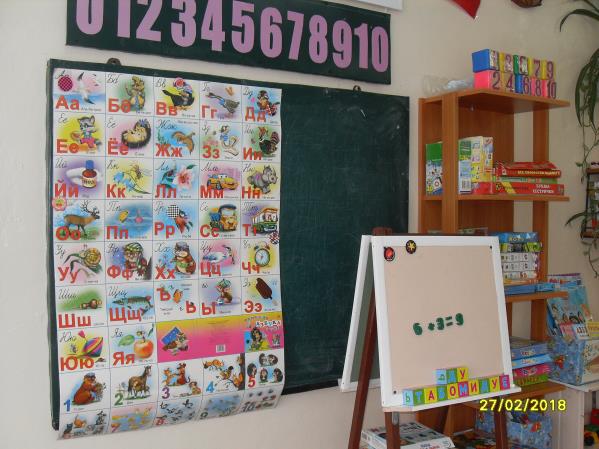 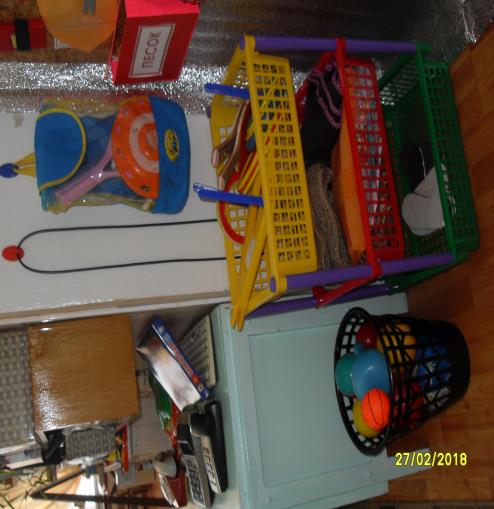 